江西农业大学研究生导师信息表学科专业：马克思主义基本原理           所在学院：马克思主义学院注：1、有在其他单位做兼职导师的老师，请在备注栏注明。2、科研情况一栏如不够填写，可转下一页。姓  名顾萍性  别女女出生年月出生年月1974.10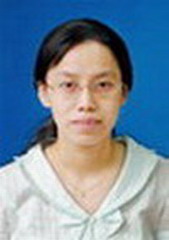 1974.10职  称副教授最后学历/学位最后学历/学位研究生/博士研究生/博士研究生/博士研究生/博士研究生/博士职  务最后毕业院校最后毕业院校东南大学东南大学东南大学东南大学东南大学导师类别硕士生导师首任导师时间首任导师时间2020.92020.9导师属性导师属性全职工作单位江西农业大学江西农业大学江西农业大学E-mailE-mail15850638539@163.com15850638539@163.com15850638539@163.com15850638539@163.com主要研究方向马克思主义理论、马克思主义中国化马克思主义理论、马克思主义中国化马克思主义理论、马克思主义中国化马克思主义理论、马克思主义中国化马克思主义理论、马克思主义中国化马克思主义理论、马克思主义中国化马克思主义理论、马克思主义中国化马克思主义理论、马克思主义中国化马克思主义理论、马克思主义中国化参加何学术团体、任何职务个人简历2012年2月-2016年4月	东南大学	马克思主义基本原理专业学习	2004年9月-2007年6月	江西师范大学　伦理学专业学习2007年7月-至今	        江西农业大学	思想政治教育教学	2012年2月-2016年4月	东南大学	马克思主义基本原理专业学习	2004年9月-2007年6月	江西师范大学　伦理学专业学习2007年7月-至今	        江西农业大学	思想政治教育教学	2012年2月-2016年4月	东南大学	马克思主义基本原理专业学习	2004年9月-2007年6月	江西师范大学　伦理学专业学习2007年7月-至今	        江西农业大学	思想政治教育教学	2012年2月-2016年4月	东南大学	马克思主义基本原理专业学习	2004年9月-2007年6月	江西师范大学　伦理学专业学习2007年7月-至今	        江西农业大学	思想政治教育教学	2012年2月-2016年4月	东南大学	马克思主义基本原理专业学习	2004年9月-2007年6月	江西师范大学　伦理学专业学习2007年7月-至今	        江西农业大学	思想政治教育教学	2012年2月-2016年4月	东南大学	马克思主义基本原理专业学习	2004年9月-2007年6月	江西师范大学　伦理学专业学习2007年7月-至今	        江西农业大学	思想政治教育教学	2012年2月-2016年4月	东南大学	马克思主义基本原理专业学习	2004年9月-2007年6月	江西师范大学　伦理学专业学习2007年7月-至今	        江西农业大学	思想政治教育教学	2012年2月-2016年4月	东南大学	马克思主义基本原理专业学习	2004年9月-2007年6月	江西师范大学　伦理学专业学习2007年7月-至今	        江西农业大学	思想政治教育教学	2012年2月-2016年4月	东南大学	马克思主义基本原理专业学习	2004年9月-2007年6月	江西师范大学　伦理学专业学习2007年7月-至今	        江西农业大学	思想政治教育教学	科研情况论文系列C刊等期刊1、《以中华优秀传统文化涵养社会主义核心价值观的前提与路径思考》，《思想理论教育导刊》，2015年第10期，（C期刊），第一作者2、《论特里·伊格尔顿对后现代主义的政治哲学批判》，《理论与改革》，2017年第03期，（C期刊），第一作者3、《城市空间利益冲突治理的公正之维》，《湖北社会科学》，2018年第01期，（核心期刊），第一作者4、《大数据背景下提升政府绩效评估的机制与路径》，《中国统计》，2018年第05期，（核心期刊），第一作者5、《农村生态建设的现实困境与对策思考——基于生态民生的视角》 ，《农业经济》， 2015年第02期，（核心期刊），（第二作者）6、《传统优秀农耕文化融入高校思政教育的意义、困境与路径》，《现代农村科技》，2020年第12期，（省级期刊），（第一作者）主持课题1、2008年江西省高等学校教学研究课题《生命教育观在高等农业院校学生思想政治教育中的应用研究》（JXJG-08-04-04）（已结题）2、2009年江西省教育科“十一五”规划课题《网络环境下高校学生道德自律教育研究 》（09YB404） （已结题）3、2012年江西省高校人文社会科学研究项目《城市化进城中主动失地农民社会融合问题研究》（SH1207）（已结题）4、2016年江西省社会规划课题《以中华优秀传统文化涵养社会主义核心价值观》（16KS12 ）5、2020年江西省高校人文社会科学研究项目“中国优秀传统文化在高校思政课中的运用研究” （SZZX2068）6、2020年江西省高等学校教学改革研究课题项目“高校思政金课“三面一体”教学模式的探索与实践”论文系列C刊等期刊1、《以中华优秀传统文化涵养社会主义核心价值观的前提与路径思考》，《思想理论教育导刊》，2015年第10期，（C期刊），第一作者2、《论特里·伊格尔顿对后现代主义的政治哲学批判》，《理论与改革》，2017年第03期，（C期刊），第一作者3、《城市空间利益冲突治理的公正之维》，《湖北社会科学》，2018年第01期，（核心期刊），第一作者4、《大数据背景下提升政府绩效评估的机制与路径》，《中国统计》，2018年第05期，（核心期刊），第一作者5、《农村生态建设的现实困境与对策思考——基于生态民生的视角》 ，《农业经济》， 2015年第02期，（核心期刊），（第二作者）6、《传统优秀农耕文化融入高校思政教育的意义、困境与路径》，《现代农村科技》，2020年第12期，（省级期刊），（第一作者）主持课题1、2008年江西省高等学校教学研究课题《生命教育观在高等农业院校学生思想政治教育中的应用研究》（JXJG-08-04-04）（已结题）2、2009年江西省教育科“十一五”规划课题《网络环境下高校学生道德自律教育研究 》（09YB404） （已结题）3、2012年江西省高校人文社会科学研究项目《城市化进城中主动失地农民社会融合问题研究》（SH1207）（已结题）4、2016年江西省社会规划课题《以中华优秀传统文化涵养社会主义核心价值观》（16KS12 ）5、2020年江西省高校人文社会科学研究项目“中国优秀传统文化在高校思政课中的运用研究” （SZZX2068）6、2020年江西省高等学校教学改革研究课题项目“高校思政金课“三面一体”教学模式的探索与实践”论文系列C刊等期刊1、《以中华优秀传统文化涵养社会主义核心价值观的前提与路径思考》，《思想理论教育导刊》，2015年第10期，（C期刊），第一作者2、《论特里·伊格尔顿对后现代主义的政治哲学批判》，《理论与改革》，2017年第03期，（C期刊），第一作者3、《城市空间利益冲突治理的公正之维》，《湖北社会科学》，2018年第01期，（核心期刊），第一作者4、《大数据背景下提升政府绩效评估的机制与路径》，《中国统计》，2018年第05期，（核心期刊），第一作者5、《农村生态建设的现实困境与对策思考——基于生态民生的视角》 ，《农业经济》， 2015年第02期，（核心期刊），（第二作者）6、《传统优秀农耕文化融入高校思政教育的意义、困境与路径》，《现代农村科技》，2020年第12期，（省级期刊），（第一作者）主持课题1、2008年江西省高等学校教学研究课题《生命教育观在高等农业院校学生思想政治教育中的应用研究》（JXJG-08-04-04）（已结题）2、2009年江西省教育科“十一五”规划课题《网络环境下高校学生道德自律教育研究 》（09YB404） （已结题）3、2012年江西省高校人文社会科学研究项目《城市化进城中主动失地农民社会融合问题研究》（SH1207）（已结题）4、2016年江西省社会规划课题《以中华优秀传统文化涵养社会主义核心价值观》（16KS12 ）5、2020年江西省高校人文社会科学研究项目“中国优秀传统文化在高校思政课中的运用研究” （SZZX2068）6、2020年江西省高等学校教学改革研究课题项目“高校思政金课“三面一体”教学模式的探索与实践”论文系列C刊等期刊1、《以中华优秀传统文化涵养社会主义核心价值观的前提与路径思考》，《思想理论教育导刊》，2015年第10期，（C期刊），第一作者2、《论特里·伊格尔顿对后现代主义的政治哲学批判》，《理论与改革》，2017年第03期，（C期刊），第一作者3、《城市空间利益冲突治理的公正之维》，《湖北社会科学》，2018年第01期，（核心期刊），第一作者4、《大数据背景下提升政府绩效评估的机制与路径》，《中国统计》，2018年第05期，（核心期刊），第一作者5、《农村生态建设的现实困境与对策思考——基于生态民生的视角》 ，《农业经济》， 2015年第02期，（核心期刊），（第二作者）6、《传统优秀农耕文化融入高校思政教育的意义、困境与路径》，《现代农村科技》，2020年第12期，（省级期刊），（第一作者）主持课题1、2008年江西省高等学校教学研究课题《生命教育观在高等农业院校学生思想政治教育中的应用研究》（JXJG-08-04-04）（已结题）2、2009年江西省教育科“十一五”规划课题《网络环境下高校学生道德自律教育研究 》（09YB404） （已结题）3、2012年江西省高校人文社会科学研究项目《城市化进城中主动失地农民社会融合问题研究》（SH1207）（已结题）4、2016年江西省社会规划课题《以中华优秀传统文化涵养社会主义核心价值观》（16KS12 ）5、2020年江西省高校人文社会科学研究项目“中国优秀传统文化在高校思政课中的运用研究” （SZZX2068）6、2020年江西省高等学校教学改革研究课题项目“高校思政金课“三面一体”教学模式的探索与实践”论文系列C刊等期刊1、《以中华优秀传统文化涵养社会主义核心价值观的前提与路径思考》，《思想理论教育导刊》，2015年第10期，（C期刊），第一作者2、《论特里·伊格尔顿对后现代主义的政治哲学批判》，《理论与改革》，2017年第03期，（C期刊），第一作者3、《城市空间利益冲突治理的公正之维》，《湖北社会科学》，2018年第01期，（核心期刊），第一作者4、《大数据背景下提升政府绩效评估的机制与路径》，《中国统计》，2018年第05期，（核心期刊），第一作者5、《农村生态建设的现实困境与对策思考——基于生态民生的视角》 ，《农业经济》， 2015年第02期，（核心期刊），（第二作者）6、《传统优秀农耕文化融入高校思政教育的意义、困境与路径》，《现代农村科技》，2020年第12期，（省级期刊），（第一作者）主持课题1、2008年江西省高等学校教学研究课题《生命教育观在高等农业院校学生思想政治教育中的应用研究》（JXJG-08-04-04）（已结题）2、2009年江西省教育科“十一五”规划课题《网络环境下高校学生道德自律教育研究 》（09YB404） （已结题）3、2012年江西省高校人文社会科学研究项目《城市化进城中主动失地农民社会融合问题研究》（SH1207）（已结题）4、2016年江西省社会规划课题《以中华优秀传统文化涵养社会主义核心价值观》（16KS12 ）5、2020年江西省高校人文社会科学研究项目“中国优秀传统文化在高校思政课中的运用研究” （SZZX2068）6、2020年江西省高等学校教学改革研究课题项目“高校思政金课“三面一体”教学模式的探索与实践”论文系列C刊等期刊1、《以中华优秀传统文化涵养社会主义核心价值观的前提与路径思考》，《思想理论教育导刊》，2015年第10期，（C期刊），第一作者2、《论特里·伊格尔顿对后现代主义的政治哲学批判》，《理论与改革》，2017年第03期，（C期刊），第一作者3、《城市空间利益冲突治理的公正之维》，《湖北社会科学》，2018年第01期，（核心期刊），第一作者4、《大数据背景下提升政府绩效评估的机制与路径》，《中国统计》，2018年第05期，（核心期刊），第一作者5、《农村生态建设的现实困境与对策思考——基于生态民生的视角》 ，《农业经济》， 2015年第02期，（核心期刊），（第二作者）6、《传统优秀农耕文化融入高校思政教育的意义、困境与路径》，《现代农村科技》，2020年第12期，（省级期刊），（第一作者）主持课题1、2008年江西省高等学校教学研究课题《生命教育观在高等农业院校学生思想政治教育中的应用研究》（JXJG-08-04-04）（已结题）2、2009年江西省教育科“十一五”规划课题《网络环境下高校学生道德自律教育研究 》（09YB404） （已结题）3、2012年江西省高校人文社会科学研究项目《城市化进城中主动失地农民社会融合问题研究》（SH1207）（已结题）4、2016年江西省社会规划课题《以中华优秀传统文化涵养社会主义核心价值观》（16KS12 ）5、2020年江西省高校人文社会科学研究项目“中国优秀传统文化在高校思政课中的运用研究” （SZZX2068）6、2020年江西省高等学校教学改革研究课题项目“高校思政金课“三面一体”教学模式的探索与实践”论文系列C刊等期刊1、《以中华优秀传统文化涵养社会主义核心价值观的前提与路径思考》，《思想理论教育导刊》，2015年第10期，（C期刊），第一作者2、《论特里·伊格尔顿对后现代主义的政治哲学批判》，《理论与改革》，2017年第03期，（C期刊），第一作者3、《城市空间利益冲突治理的公正之维》，《湖北社会科学》，2018年第01期，（核心期刊），第一作者4、《大数据背景下提升政府绩效评估的机制与路径》，《中国统计》，2018年第05期，（核心期刊），第一作者5、《农村生态建设的现实困境与对策思考——基于生态民生的视角》 ，《农业经济》， 2015年第02期，（核心期刊），（第二作者）6、《传统优秀农耕文化融入高校思政教育的意义、困境与路径》，《现代农村科技》，2020年第12期，（省级期刊），（第一作者）主持课题1、2008年江西省高等学校教学研究课题《生命教育观在高等农业院校学生思想政治教育中的应用研究》（JXJG-08-04-04）（已结题）2、2009年江西省教育科“十一五”规划课题《网络环境下高校学生道德自律教育研究 》（09YB404） （已结题）3、2012年江西省高校人文社会科学研究项目《城市化进城中主动失地农民社会融合问题研究》（SH1207）（已结题）4、2016年江西省社会规划课题《以中华优秀传统文化涵养社会主义核心价值观》（16KS12 ）5、2020年江西省高校人文社会科学研究项目“中国优秀传统文化在高校思政课中的运用研究” （SZZX2068）6、2020年江西省高等学校教学改革研究课题项目“高校思政金课“三面一体”教学模式的探索与实践”论文系列C刊等期刊1、《以中华优秀传统文化涵养社会主义核心价值观的前提与路径思考》，《思想理论教育导刊》，2015年第10期，（C期刊），第一作者2、《论特里·伊格尔顿对后现代主义的政治哲学批判》，《理论与改革》，2017年第03期，（C期刊），第一作者3、《城市空间利益冲突治理的公正之维》，《湖北社会科学》，2018年第01期，（核心期刊），第一作者4、《大数据背景下提升政府绩效评估的机制与路径》，《中国统计》，2018年第05期，（核心期刊），第一作者5、《农村生态建设的现实困境与对策思考——基于生态民生的视角》 ，《农业经济》， 2015年第02期，（核心期刊），（第二作者）6、《传统优秀农耕文化融入高校思政教育的意义、困境与路径》，《现代农村科技》，2020年第12期，（省级期刊），（第一作者）主持课题1、2008年江西省高等学校教学研究课题《生命教育观在高等农业院校学生思想政治教育中的应用研究》（JXJG-08-04-04）（已结题）2、2009年江西省教育科“十一五”规划课题《网络环境下高校学生道德自律教育研究 》（09YB404） （已结题）3、2012年江西省高校人文社会科学研究项目《城市化进城中主动失地农民社会融合问题研究》（SH1207）（已结题）4、2016年江西省社会规划课题《以中华优秀传统文化涵养社会主义核心价值观》（16KS12 ）5、2020年江西省高校人文社会科学研究项目“中国优秀传统文化在高校思政课中的运用研究” （SZZX2068）6、2020年江西省高等学校教学改革研究课题项目“高校思政金课“三面一体”教学模式的探索与实践”论文系列C刊等期刊1、《以中华优秀传统文化涵养社会主义核心价值观的前提与路径思考》，《思想理论教育导刊》，2015年第10期，（C期刊），第一作者2、《论特里·伊格尔顿对后现代主义的政治哲学批判》，《理论与改革》，2017年第03期，（C期刊），第一作者3、《城市空间利益冲突治理的公正之维》，《湖北社会科学》，2018年第01期，（核心期刊），第一作者4、《大数据背景下提升政府绩效评估的机制与路径》，《中国统计》，2018年第05期，（核心期刊），第一作者5、《农村生态建设的现实困境与对策思考——基于生态民生的视角》 ，《农业经济》， 2015年第02期，（核心期刊），（第二作者）6、《传统优秀农耕文化融入高校思政教育的意义、困境与路径》，《现代农村科技》，2020年第12期，（省级期刊），（第一作者）主持课题1、2008年江西省高等学校教学研究课题《生命教育观在高等农业院校学生思想政治教育中的应用研究》（JXJG-08-04-04）（已结题）2、2009年江西省教育科“十一五”规划课题《网络环境下高校学生道德自律教育研究 》（09YB404） （已结题）3、2012年江西省高校人文社会科学研究项目《城市化进城中主动失地农民社会融合问题研究》（SH1207）（已结题）4、2016年江西省社会规划课题《以中华优秀传统文化涵养社会主义核心价值观》（16KS12 ）5、2020年江西省高校人文社会科学研究项目“中国优秀传统文化在高校思政课中的运用研究” （SZZX2068）6、2020年江西省高等学校教学改革研究课题项目“高校思政金课“三面一体”教学模式的探索与实践”对学生的要求认认真真做人、踏踏实实做事认认真真做人、踏踏实实做事认认真真做人、踏踏实实做事认认真真做人、踏踏实实做事认认真真做人、踏踏实实做事认认真真做人、踏踏实实做事认认真真做人、踏踏实实做事认认真真做人、踏踏实实做事认认真真做人、踏踏实实做事备 注